Uchwała Nr XXVII/190/2017Rady Powiatu Mławskiegoz dnia 24 sierpnia 2017 rokuw sprawie przyjęcia raportu o sytuacji ekomomiczno - finansowej Samodzielnego Publicznego Zakładu Opieki Zdrowotnej w Mławie.            Na   podstawie   przepisu   art. 12 ust. 11  ustawy   z   dnia  5   czerwca   1998r.                     o   samorządzie   powiatowym  (Dz. U. z 2016r., poz. 814 ze zm.) w związku  z art.  53a               ust.  4  ustawy z   dnia  15 kwietnia 2011r. o działalności leczniczej   (Dz. U. z 2016r.                   poz. 1638 ze zm.)   Rada   Powiatu Mławskiego  uchwala, co następuje:						§ 1.Rada Powiatu Mławskiego ocenia pozytywnie sytuację ekonomiczno - finansową Samodzielnego Publicznego Zakładu Opieki Zdrowotnej w Mławie na podstawie przedłożonego przez Dyrektora SPZOZ raportu ekonomiczno – finansowego Samodzielnego Publicznego Zakładu Opieki Zdrowotnej w Mławie.§ 2.Raport o sytuacji ekonomiczno – finansowej SPZOZ w Mławie zawierający: analizę sytuacji ekonomiczno – finansowej za rok 2016, prognozę sytuacji ekonomiczno – finansowej na kolejne trzy lata obrotowe wraz z opisem przyjętych założeń oraz informację o istotnych zdarzeniach mających wpływ na sytuację ekonomiczno –finansową, stanowi załącznik do niniejszej uchwały.						§ 3.Uchwała wchodzi w życie z dniem podjęcia.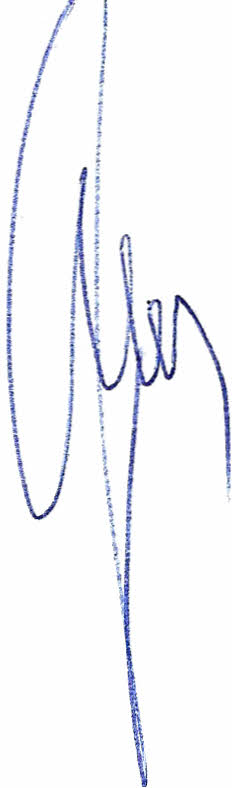                                                                                   Przewodniczący Rady Powiatu						                    Henryk AntczakUZASADNIENIE              Zgodnie z brzmieniem art. 53a ust.1 ustawy z dnia 15 kwietnia 2011r. o działalności leczniczej (Dz. U z 2016r. poz. 1638 ze zm.) kierownik samodzielnego publicznego zakładu opieki zdrowotnej sporządza i przekazuje podmiotowi tworzącemu raport o sytuacji ekonomoczno – finansowej samodzielnego publicznego zakładu opieki zdrowotnej.                        Na podstawie art.53a ust.4 powyższej ustawy  na podstawie przedłożonego raportu podmiot tworzący dokonuje oceny sytuacji ekonomiczno – finansowej samodzielnego zakładu opieki zdrowotnej.     Wobec powyższego podjęcie uchwały jest zasadne.